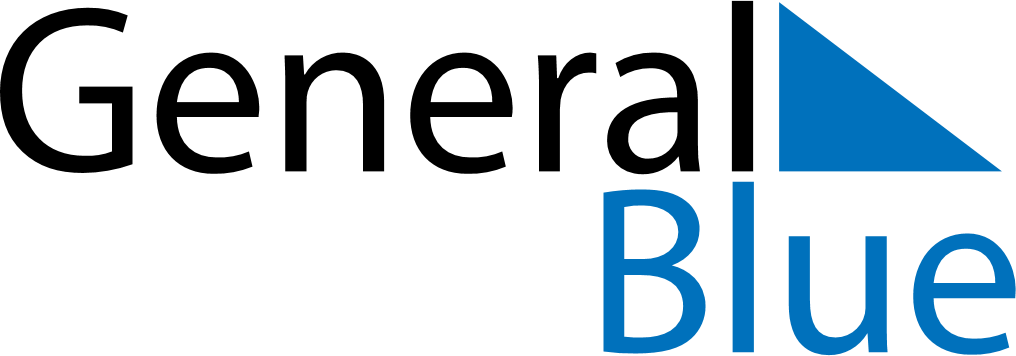 July 2026July 2026July 2026New ZealandNew ZealandSUNMONTUEWEDTHUFRISAT1234567891011Matariki1213141516171819202122232425262728293031